Należy wypełnić w przypadku aktualizacji Planu postępowań o udzielenie zamówień.Numer NIP lub REGON.Zamawiający publiczni, o których mowa w art. 4 pkt 1 i 2 ustawy, oraz ich związki albo inny zamawiający. Należy wskazać rodza j zamawiającego spośród następującej listy:jednostka sektora finansów publicznych: organ władzy publicznej, w tym organ administracji rządowej (centralnej lub terenowej), organ kontroli państwowej i ochrony prawa oraz sąd i trybunał, jednostka samorządu terytorialnego, związek jednostek samorządu terytorialnego, związek metropolitalny, jednostka budżetowa, samorządowy zakład budżetowy, agencja wykonawcza, instytucja gospodarki budżetowej, państwowy fundusz celowy, Zakład Ubezpieczeń Społecznych lub Kasa Rolniczego Ubezpieczenia Społecznego oraz zarządzane przez nie fundusze, Naro dowy Fundusz Zdrowia, samodzielny publiczny zakład opi eki zdrowotnej, uczelnia publiczna, Polska Akademia Nauk i tworzone przez nią jednostki organizacyjne, państwowe i samorządowe instytucje kultury, inn e państwowe i samorządowe osoby prawne utworzone na podstawie odrębnych ustaw w celu wykonywania zadań publicznych;inna państwowa jednostka organizacyjna nieposiadająca osobowości prawnej;związki podmiotów, o których mowa w pkt 1 i 2;inny zamawiający (proszę określić).2. Zamówienia o wartości równej lub przekraczającej progi unijneNależy wskazać spośród następującej listy tryb albo procedurę udzielania zamówień:przetarg nieograniczony;przetarg ograniczony;negocjacje z ogłoszeniem;dialog konkurencyjny;partnerstwo innowacyjne;negocjacje bez ogłoszenia;zamówienie z wolnej ręki;konkurs;umowa ramowa;dynamiczny system zakupów.Należy podać kwotę bez podatku od towarów i usług.Należy wskazać w ujęciu miesięcznym lub kwartalnym w danym roku kalendarzowym.Zamawiający może zamieścić inne dodatkowe informacje dotyczące np. wstępnych konsultacji rynkowych, innowacyjnych zamówień, zrównoważonych zamówień (uwzględniających aspekty społeczne, aspekty środowiskow e).Należy wskazać, czy aktualizacja polega na: zmianie, dodaniu lub rezygnacji z pozycji planu.Plan postępowań o udzielenie zamówień na rokPlan postępowań o udzielenie zamówień na rokPlan postępowań o udzielenie zamówień na rok2022Wersja nrWersja nrWersja nr1zamieszczony w Biuletynie Zamówień Publicznych w dniu 20.01.2022 nr 2022/BZP 00028321/01/Pzamieszczony w Biuletynie Zamówień Publicznych w dniu 20.01.2022 nr 2022/BZP 00028321/01/Pzamieszczony w Biuletynie Zamówień Publicznych w dniu 20.01.2022 nr 2022/BZP 00028321/01/Pzamieszczony w Biuletynie Zamówień Publicznych w dniu 20.01.2022 nr 2022/BZP 00028321/01/Pzamieszczony w Biuletynie Zamówień Publicznych w dniu 20.01.2022 nr 2022/BZP 00028321/01/Pzamieszczony w Biuletynie Zamówień Publicznych w dniu 20.01.2022 nr 2022/BZP 00028321/01/P(aktualizacja Planu zamieszczonego w Biuletynie Zamówień Publicznych w dniu […] nr […]) 1)(aktualizacja Planu zamieszczonego w Biuletynie Zamówień Publicznych w dniu […] nr […]) 1)(aktualizacja Planu zamieszczonego w Biuletynie Zamówień Publicznych w dniu […] nr […]) 1)(aktualizacja Planu zamieszczonego w Biuletynie Zamówień Publicznych w dniu […] nr […]) 1)(aktualizacja Planu zamieszczonego w Biuletynie Zamówień Publicznych w dniu […] nr […]) 1)(aktualizacja Planu zamieszczonego w Biuletynie Zamówień Publicznych w dniu […] nr […]) 1)(aktualizacja Planu zamieszczonego w Biuletynie Zamówień Publicznych w dniu […] nr […]) 1)(aktualizacja Planu zamieszczonego w Biuletynie Zamówień Publicznych w dniu […] nr […]) 1)(aktualizacja Planu zamieszczonego w Biuletynie Zamówień Publicznych w dniu […] nr […]) 1)Zamawiający:Nazwa: Gmina Trzcińsko-ZdrójKrajowy numer identyfikacyjny:2) NIP 858-17-31-665Krajowy numer identyfikacyjny:2) NIP 858-17-31-665Adres:Rynek 15Adres:Rynek 15Miejscowość: Trzcińsko-ZdrójKod pocztowy: 74-510Kod pocztowy: 74-510Kod pocztowy: 74-510Kod pocztowy: 74-510Kod pocztowy: 74-510Kraj: PolskaKraj: PolskaAdres strony internetowej:  www.trzcinsko-zdroj.pl Adres strony internetowej:  www.trzcinsko-zdroj.pl Adres poczty elektronicznej: um@trzcinsko-zdroj.pl Numer telefonu kontaktowego: 91 4148 088 wew. 40Numer telefonu kontaktowego: 91 4148 088 wew. 40Numer telefonu kontaktowego: 91 4148 088 wew. 40Numer telefonu kontaktowego: 91 4148 088 wew. 40Numer telefonu kontaktowego: 91 4148 088 wew. 40Numer telefonu kontaktowego: 91 4148 088 wew. 40Numer telefonu kontaktowego: 91 4148 088 wew. 40Rodzaj zamawiającego:3)       Jednostka Samorządu TerytorialnegoRodzaj zamawiającego:3)       Jednostka Samorządu TerytorialnegoRodzaj zamawiającego:3)       Jednostka Samorządu TerytorialnegoRodzaj zamawiającego:3)       Jednostka Samorządu TerytorialnegoPozycja PlanuPrzedmiot zamówieniaPrzewidywany tryb albo proceduraOrientacyjna wartośćOrientacyjna wartośćOrientacyjna wartośćOrientacyjna wartośćOrientacyjna wartośćPrzewidywany termin wszczęciaInformacje dodatkowe12)Informacja na tematPozycja PlanuPrzedmiot zamówieniaudzielenia zamówienia9)zamówienia10)zamówienia10)zamówienia10)zamówienia10)postępowania11)Informacje dodatkoweaktualizacji13)12345671.ROBOTY1.ROBOTY1.ROBOTYBUDOWLANEBUDOWLANEBUDOWLANEBUDOWLANEBUDOWLANE1.1.1 Przebudowa dróg w Gminie Trzcińsko-ZdrójZamówienie udzielane jest w trybie
podstawowym na podstawie: art. 275 pkt 1 ustawy4 990 364,524 990 364,524 990 364,524 990 364,524 990 364,524 990 364,52I kwartałZamówienie jest
odpowiednie dla MŚP:
TAK
Zamówienie strategiczne
(zielone, społeczne,
innowacyjne): NIE
Zamówienie zastrzeżone:
NIE
Charakter zamówienia:
zamówienia klasyczne1.1.2Modernizacja świetlicy w miejscowości KlasztorneZamówienie udzielane jest w trybie
podstawowym na podstawie: art. 275 pkt 1 ustawy100 000,00100 000,00100 000,00100 000,00I kwartałZamówienie jest
odpowiednie dla MŚP:
TAK
Zamówienie strategiczne
(zielone, społeczne,
innowacyjne): NIE
Zamówienie zastrzeżone:
NIE
Charakter zamówienia:
zamówienia klasyczne2.   D2.   DOSTA WYY2.2.1Dostawa i montaż dwóch pomostów pływających na Jeziorze Miejskim w Trzcińsku Zdroju w związku z realizacją projektu pn „Trzcińskie centrum rekreacji i turystyki wodnej” działka nr 463/1 obręb 3 Trzcińsko-ZdrójZamówienie udzielane jest w trybie
podstawowym na podstawie: art. 275 pkt 1 ustawy160 000,00160 000,00160 000,00160 000,00I kwartałZamówienie jest
odpowiednie dla MŚP:
TAK
Zamówienie strategiczne
(zielone, społeczne,
innowacyjne): NIE
Zamówienie zastrzeżone:
NIE
Charakter zamówienia:
zamówienia klasyczne2.2.2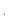 Zakup zestawów komputerowych do Urzędu MiejskiegoZamówienie udzielane jest w trybie
podstawowym na podstawie: art. 275 pkt 1 ustawy30 000,0030 000,0030 000,00I kwartałZamówienie jest
odpowiednie dla MŚP:
TAK
Zamówienie strategiczne
(zielone, społeczne,
innowacyjne): NIE
Zamówienie zastrzeżone:
NIE
Charakter zamówienia:
zamówienia klasyczne2.2.3Zakup serwerów do Urzędu Miejskiego i Ośrodka Pomocy SpołecznejZamówienie udzielane jest w trybie
podstawowym na podstawie: art. 275 pkt 1 ustawy52 400,0052 400,00II kwartałZamówienie jest
odpowiednie dla MŚP:
TAK
Zamówienie strategiczne
(zielone, społeczne,
innowacyjne): NIE
Zamówienie zastrzeżone:
NIE
Charakter zamówienia:
zamówienia klasyczne3.3.USŁUG  I3.3.1Świadczenie usług odbioru, transportu i zagospodarowania odpadów komunalnych powstających na terenie Gminy Trzcińsko-ZdrójZamówienie udzielane jest w trybie
przetargu nieograniczonego na
podstawie: art. 132 ustawy         1 400 000,00         1 400 000,00         1 400 000,00         1 400 000,00         1 400 000,00         1 400 000,00         1 400 000,00III kwartałZamówienie jest
odpowiednie dla MŚP:
TAK
Zamówienie strategiczne
(zielone, społeczne,
innowacyjne): NIE
Zamówienie zastrzeżone:
NIE
Charakter zamówienia:
zamówienia klasyczne3.3.2Sporządzenie zmiany studium i miejscowego planu zagospodarowania przestrzennego uchwalonego Uchwałą Rady Miejskiej w Trzcińsku – Zdroju Nr XII/238/08 z dnia 11.09.2028 roku dla części obrębu Trzcińsko – Zdrój nr 1  Zamówienie udzielane jest w trybie
podstawowym na podstawie: art. 275 pkt 1 ustawy35 000,0035 000,0035 000,0035 000,00I kwartał Zamówienie jest
odpowiednie dla MŚP:
TAK
Zamówienie strategiczne
(zielone, społeczne,
innowacyjne): NIE
Zamówienie zastrzeżone:
NIE
Charakter zamówienia:
zamówienia klasyczne3.3.3Tworzenie domen/platform/portali tylko związane z cyberbezpieczeństwem i dostosowaniem do WCAG 2..1Zamówienie udzielane jest w trybie
podstawowym na podstawie: art. 275 pkt 1 ustawy7000,007000,007000,007000,00II kwartałZamówienie jest
odpowiednie dla MŚP:
TAK
Zamówienie strategiczne
(zielone, społeczne,
innowacyjne): NIE
Zamówienie zastrzeżone:
NIE
Charakter zamówienia:
zamówienia klasyczne7000,007000,007000,007000,003.3.4Szkolenie urzędników w zakresie cyberbezpieczeństwa wraz z diagnozą cyberbezpieczeństwaZamówienie udzielane jest w trybie
podstawowym na podstawie: art. 275 pkt 1 ustawy7000,007000,007000,007000,00II kwartałZamówienie jest
odpowiednie dla MŚP:
TAK
Zamówienie strategiczne
(zielone, społeczne,
innowacyjne): NIE
Zamówienie zastrzeżone:
NIE
Charakter zamówienia:
zamówienia klasyczne3.3.5Zakup licencji – system BackUP wraz z rozbudową zabezpieczeń  logicznych Zamówienie udzielane jest w trybie
podstawowym na podstawie: art. 275 pkt 1 ustawy18 500,0018 500,0018 500,0018 500,00II kwartałZamówienie jest
odpowiednie dla MŚP:
TAK
Zamówienie strategiczne
(zielone, społeczne,
innowacyjne): NIE
Zamówienie zastrzeżone:
NIE
Charakter zamówienia:
zamówienia klasyczne3.3.6Zakup antywirusaZamówienie udzielane jest w trybie
podstawowym na podstawie: art. 275 pkt 1 ustawy7800,007800,007800,007800,00II kwartałZamówienie jest
odpowiednie dla MŚP:
TAK
Zamówienie strategiczne
(zielone, społeczne,
innowacyjne): NIE
Zamówienie zastrzeżone:
NIE
Charakter zamówienia:
zamówienia klasyczne